ЗАДАНИЕ  5 классна 06.04-10.04.2020г.по предмету «Живопись»преподаватель Кочеткова Юлия Васильевнателефон, Вайбер 8-920-937-45-85, электронная почта dchi.7@mail.ruВыполнить натюрморт с кувшином или (чайником), с фруктами или (овощами) на темном фоне без складок. Формат А3 с предварительным эскизом. Материал: гуашь или акварель.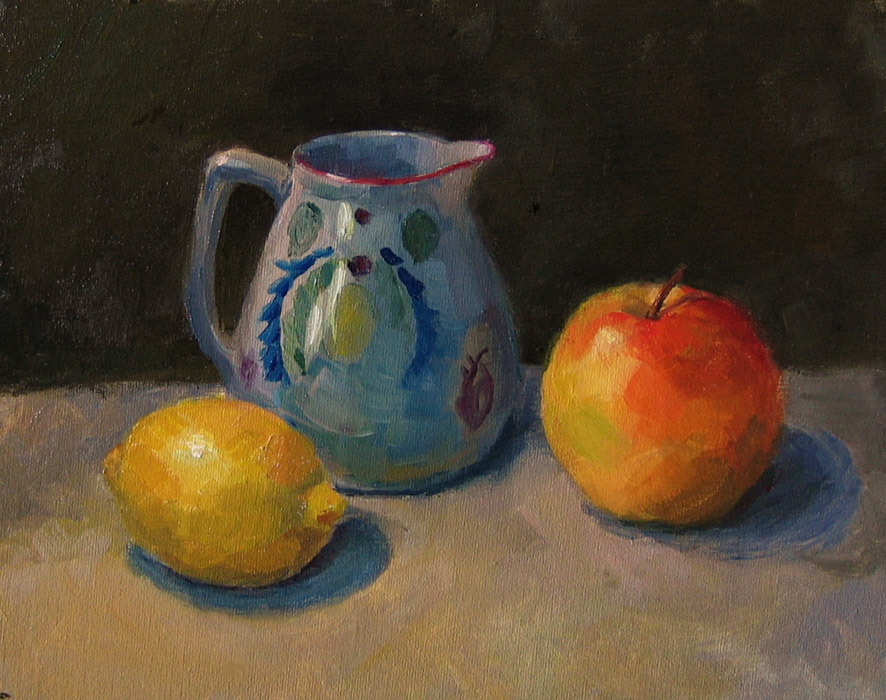 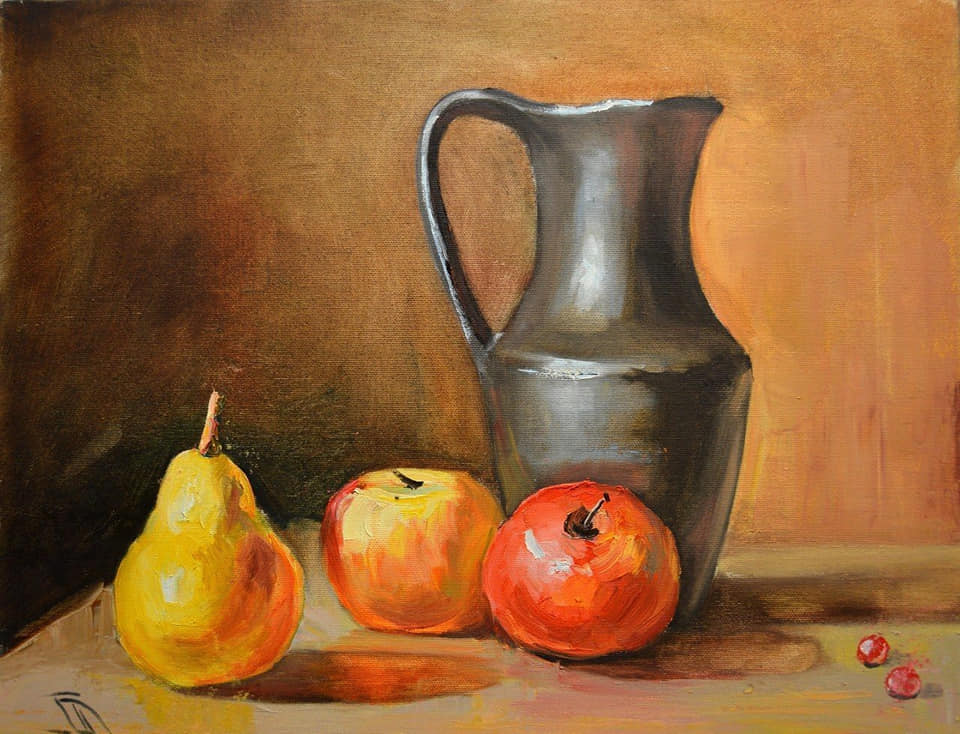 